Об утверждении реестра  мест (площадок) накопления твердых коммунальных отходов на территории сельского поселения Карабашевский сельсовет _ В соответствии с Федеральным законом от 06.10.2003г. № 131-ФЗ «Об общих принципах организации местного самоуправления в Российской Федерации», Постановлением Правительства Российской Федерации от 31.08.2018 №1039 «Об утверждении правил обустройства мест (площадок) накопления твердых коммунальных отходов и ведения их реестра», руководствуясь  Уставом  Сельского поселения постановляет:Утвердить реестр мест (площадок) накопления твердых коммунальных отходов на территории сельского поселения Карабашевский сельсовет. (Приложение 1).Настоящее постановление вступает в силу со дня его официального опубликования(обнародования).Контроль за исполнением настоящего постановления оставляю за собой.         Глава Сельского поселения                                                   Р.И. ШангареевПРИЛОЖЕНИЕ                                   к постановлению  Администрациисельского поселения Карабашевский сельсовет муниципального района Илишевский районРеспублики Башкортостан от 14.01.2020  года №11БАШКОРТОСТАН РЕСПУБЛИКАҺЫИЛЕШ РАЙОНЫ
  МУНИЦИПАЛЬ РАЙОНЫНЫҢКАРАБАШАУЫЛ СОВЕТЫАУЫЛ БИЛӘМӘҺЕХАКИМИӘТЕ(БАШКОРТОСТАН РЕСПУБЛИКАҺЫИЛЕШ РАЙОНЫНЫҢКАРАБАШ АУЫЛБИЛӘМӘҺЕ ХАКИМИӘТЕ)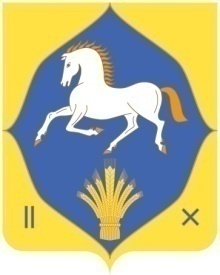 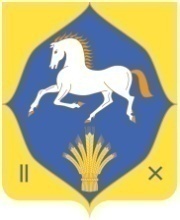 АДМИНИСТРАЦИЯСЕЛЬСКОГО ПОСЕЛЕНИЯКАРАБАШЕВСКИЙ СЕЛЬСОВЕТ МУНИЦИПАЛЬНОГО РАЙОНАИЛИШЕВСКИЙ РАЙОНРЕСПУБЛИКИБАШКОРТОСТАН(АДМИНИСТРАЦИЯ КАРАБАШЕВСКИЙ СЕЛЬСОВЕТ ИЛИШЕВСКИЙ РАЙОНРЕСПУБЛИКИ БАШКОРТОСТАН)КАРАР                                                                  ПОСТАНОВЛЕНИЕ КАРАР                                                                  ПОСТАНОВЛЕНИЕ КАРАР                                                                  ПОСТАНОВЛЕНИЕ КАРАР                                                                  ПОСТАНОВЛЕНИЕ КАРАР                                                                  ПОСТАНОВЛЕНИЕ КАРАР                                                                  ПОСТАНОВЛЕНИЕ КАРАР                                                                  ПОСТАНОВЛЕНИЕ КАРАР                                                                  ПОСТАНОВЛЕНИЕ КАРАР                                                                  ПОСТАНОВЛЕНИЕ КАРАР                                                                  ПОСТАНОВЛЕНИЕ КАРАР                                                                  ПОСТАНОВЛЕНИЕ КАРАР                                                                  ПОСТАНОВЛЕНИЕ КАРАР                                                                  ПОСТАНОВЛЕНИЕ КАРАР                                                                  ПОСТАНОВЛЕНИЕ «1414»ғинуар 2020 й.№11«14»января2020 г.Реестр мест (площадок) накопления твердых коммунальных отходовсельского поселения Карабашевский сельсовет муниципального района Илишевский район Республики БашкортостанРеестр мест (площадок) накопления твердых коммунальных отходовсельского поселения Карабашевский сельсовет муниципального района Илишевский район Республики БашкортостанРеестр мест (площадок) накопления твердых коммунальных отходовсельского поселения Карабашевский сельсовет муниципального района Илишевский район Республики БашкортостанРеестр мест (площадок) накопления твердых коммунальных отходовсельского поселения Карабашевский сельсовет муниципального района Илишевский район Республики БашкортостанРеестр мест (площадок) накопления твердых коммунальных отходовсельского поселения Карабашевский сельсовет муниципального района Илишевский район Республики Башкортостан№ п/пДанные  о нахождении мест (площадок) накопления ТКОТехнические характеристики мест (площадок) накопления ТКОДанные о собственниках мест (площадок) накопления Источ-ники образо-вания ТКО1с. Карабашево, ул. М.Гареева,28 Площадка для накопления твердых коммунальных отходов покрыта асфальтом, планируется к размещению контейнера размером 2*0,82*1,1Вид контейнера пластмассовый 2шт, контейнер железный 2штАдминистрация СП Карабашевский сельсовет Жилищ-ные 2с. Карабашево, ул. М. Горького ,2/2Площадка для накопления твердых коммунальных отходов покрыта асфальтом, планируется к размещению контейнера размером 1,1Вид контейнера пластмассовый 3шт, Администрация СП Карабашевский сельсоветЖилищ-ные3д. Новокуктовоул. Молодежная,2/1Площадка для накопления твердых коммунальных отходов покрыта асфальтом, планируется к размещению контейнера размером 1,1Вид контейнера пластмассовый 2штАдминистрация СП Карабашевский сельсоветЖилищ-ные4д. Новокутово, ул. Мичурина,12/1Площадка для накопления твердых коммунальных отходов покрыта асфальтом, планируется к размещению контейнера размером 1,1Вид контейнера пластмассовый 2штАдминистрация СП Карабашевский сельсоветЖилищ-ные5д. Иштеряково, ул. Башкирская, 56/2Площадка для накопления твердых коммунальных отходов покрыта асфальтом, планируется к размещению контейнера размером 0,8Вид контейнеражелезный 3штАдминистрация СП Карабашевский сельсоветЖилищ-ные6д.Иштеряково, ул. Ленина,16Площадка для накопления твердых коммунальных отходов покрыта асфальтом, планируется к размещению контейнера размером 0,8Вид контейнера  железный 2штАдминистрация СП Карабашевский сельсоветЖилищ-ные